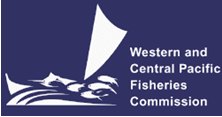 SCIENTIFIC COMMITTEENINTH REGULAR SESSIONPohnpei, Federated States of Micronesia6-14 August 2013ANNUAL REPORT TO THE COMMISSION
PART 1: INFORMATION ON FISHERIES, RESEARCH, AND STATISTICSWCPFC-SC9-AR/CCM-04COOK ISLANDS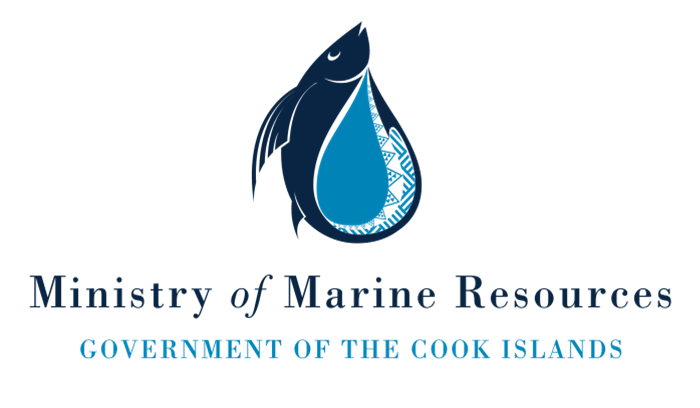 
WESTERN AND CENTRAL PACIFIC FISHERIES COMMISSIONNinth Regular Session of the Scientific CommitteeAugust 6 – 14, 2013Pohnpei, Federated States of MicronesiaCOOK ISLANDS
Annual Fisheries ReportABSTRACTIn zone effort increased in 2012 in comparison to previous years, almost all fishing activity was carried out within the Western Central Pacific Fisheries Commission – Convention Area and south of the equator. Total catch within the WCPFC-CA was 16,800mt, with 1,376mt caught beyond national jurisdiction. Albacore accounts for 54.2% (9117.33mt) of total catches (National Fleet and Non-CK Flagged vessels) within the Convention Area. Bigeye tuna catches totalled 3,72mt (~20%) within the Convention Area followed by yellowfin with a total of 1,943mt (~12%). Wahoo is the most dominant catch of by-catch non-target species (81mt) followed by oilfish (17.9mt).No vessels carried out marlin specific targeting, and all catches were taken as by-catch in the albacore fishery. Blue marlin, striped marlin, and black marlin catches totalled respectively.Total shark catch was 77.8mt. In late 2012, the Cook Islands EEZ became a complete shark sanctuary prohibiting the retention of any sharks or shark parts on board. Noting this development, it is expected that retained shark catches will decrease in 2013. No bird or turtle interactions were reported and the only cetacean interactions recorded were depredation.

Overall, 70 fishing vessels were licenced by the Cook Islands in 2012, with seventeen Cook Island flagged vessels and seventeen Chinese flagged chartered vessels that comprised the National Fleet.ANNUAL FISHERIES INFORMATIONBackground

Cook Islands tuna fishery currently consists solely of longline fishing vessels targeting tuna and billfish, with some artisanal catches and historical troll catch. The majority of the activity is concentrated in the Northern Cook Islands waters, in the area north of 15S latitude.Albacore is the main target species for vessels operating out of Pago Pago, American Samoa. This catch is mostly unloaded for the canneries. These vessels may also unload some by-catch species in Apia, Western Samoa and in Rarotonga, Cook Islands for the domestic market, or export via local Cook Island agents.Two small, locally based vessels operate domestically out of Rarotonga and target a range of species that caters mainly for the local demand. These vessels are all below 20m LOA and 50mt GRT. In late 2011 and right through 2012, a bigeye and swordfish exploratory fishing program was introduced. These chartered distant water fishing vessels fished in the northern most part of the Cook Islands EEZ and in the WCPO High Seas, making regular transhipments at sea. These vessels were chartered by the Cook Islands government and so all catch associated catch is attributed to the Cook Islands.
Catch and Effort TrendsThe total National Fleet1 catch of tuna and billfish species in the Convention Area decreased from 2011 levels, with only 2757mt of albacore; 1624mt of bigeye and approximately 700mt of yellowfin (Table 1a). Increased bigeye catches in 2012 may be attributed to the targeting of bigeye from chartered vessels. A breakdown of National Fleet catches within and beyond national jurisdiction is outlined below (Table 1b). 

Overall vessel in-zone effort increased in 2012 in comparison to previous years.  Almost all fishing activity was carried out within the WCPFC-Convention Area, south of the equator, with only a small proportion of catch from the chartered vessels in the north pacific high seas. Approximately 39.2 million hooks were deployed within the Cook Islands EEZ with a total catch of 15,242mt in zone and 1,376mt caught beyond national jurisdiction; a total of 16,800mt within the WCPFC-CA.
1 National Fleet is defined as all CK Flagged vessels and charter vesselsTotal catch (National Fleet and Non-CK Flagged vessels) of albacore within the entire WCPFC-CA is 9117.33mt with 8833.3mt of this from the CK EEZ (Table 1c). Albacore accounts for 54.2% of total catches within the Convention Area. Bigeye tuna catches totalled 3,724mt (~20%) within the Convention Area followed by yellowfin with a total of 1,943mt (~12%) (Figure 2), which follows an opposite trend to that of 2011. Wahoo is the most dominant catch of by-catch non-target species (81mt) followed by oilfish (17.9mt).Four of the chartered exploratory vessels were licenced to specifically target swordfish within the CK EEZ and WCPO high seas. Significantly higher swordfish catches in 2012 (140.2mt) by the National Fleet may be attributed to this. No vessels carried out marlin specific targeting, and all catches were taken as by-catch in the albacore fishery. Blue marlin, striped marlin and black marlin catches totalled 140mt, 21.5mt and 56mt, respectively (Table 2).
Catch and Effort Estimates
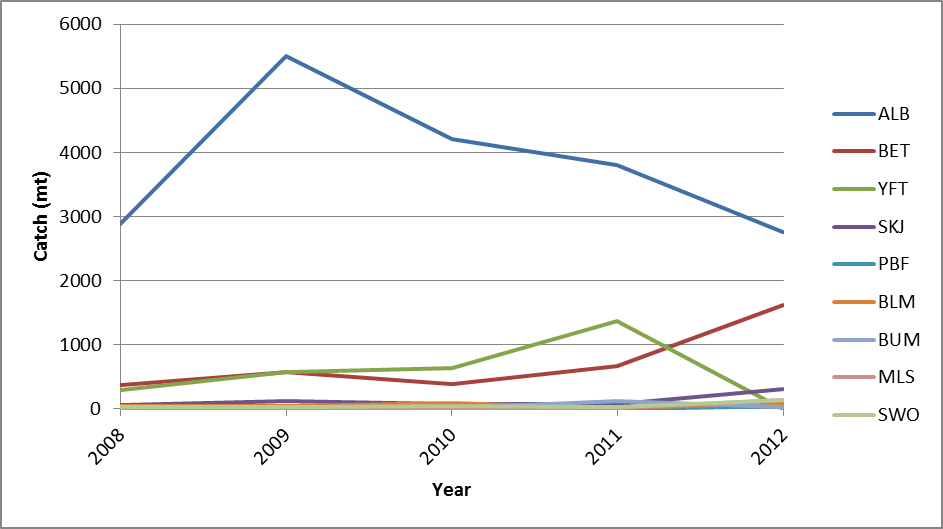 Following the implementation of new (SPC/FFA) logsheets with species specific shark records, the total un-raised shark catch for the National longline fleet (obtained from logsheets only) within the WCPFC-CA was 77.8mt, with 48.6mt of this catch being unidentified shark species (Table 2). 
No bird and turtle interactions were reported for 2012 and aside from records of marine mammal depredation no other interactions with cetaceans were recorded. In zone catch distributions in recent years demonstrate an increase in catch taken from the north-west quadrant of the CK EEZ (Figure 2b). The introductory of the bigeye and swordfish exploratory program in 2012 saw a movement of National Fleet effort into the north east quadrant with significant bigeye tuna catches evident around the island of Penrhyn.  A slight increase in catch and effort was also evident above 15°S latitude with catches recorded further south than past years (Figure 2a). This may be because of the strong, extended La Nina phase that was evident throughout 2011.Effort from the domestic fleet based out of Rarotonga decreased significantly after 2007, and was reduced to only two vessels in late 2012 due to the wreckage of FV Ana. 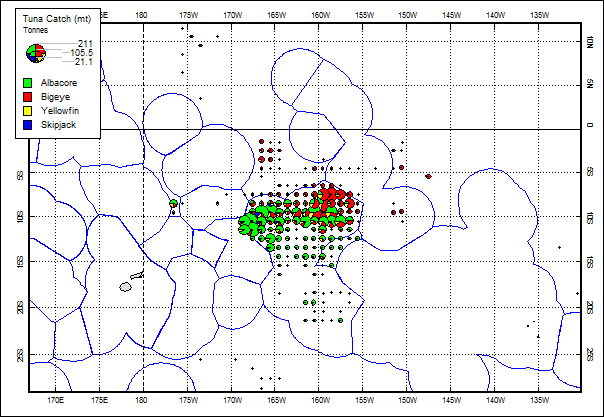 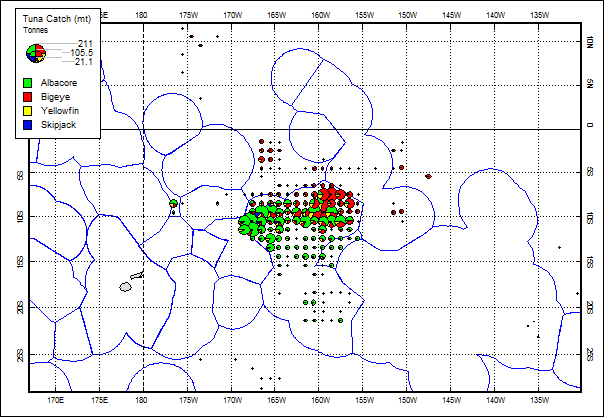 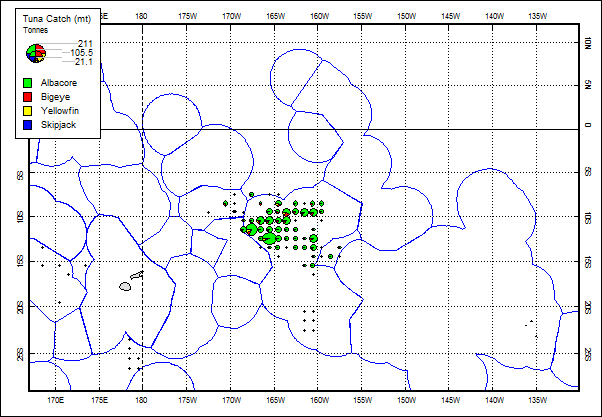 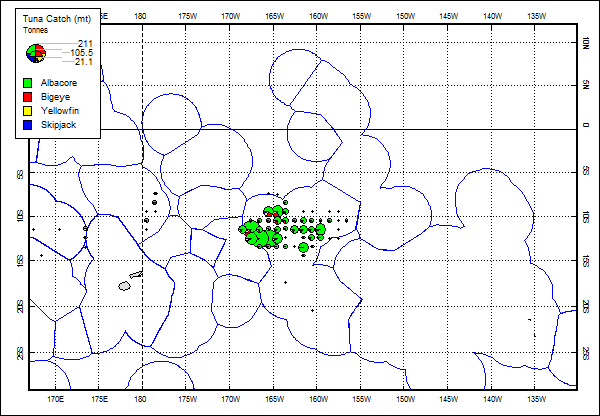 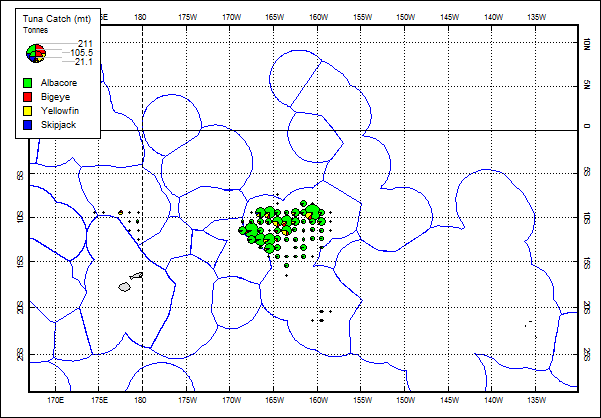 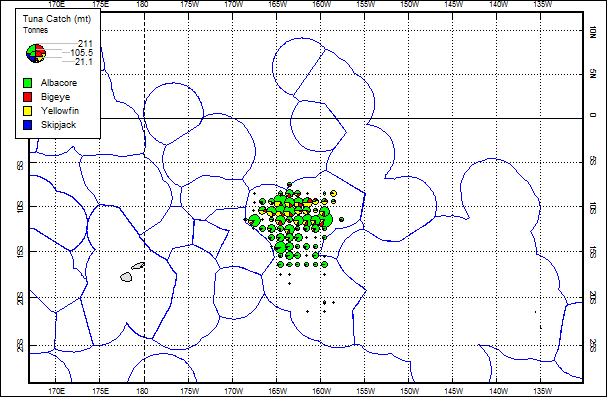 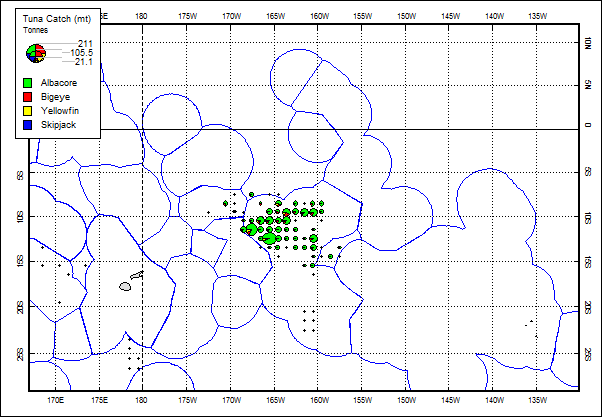 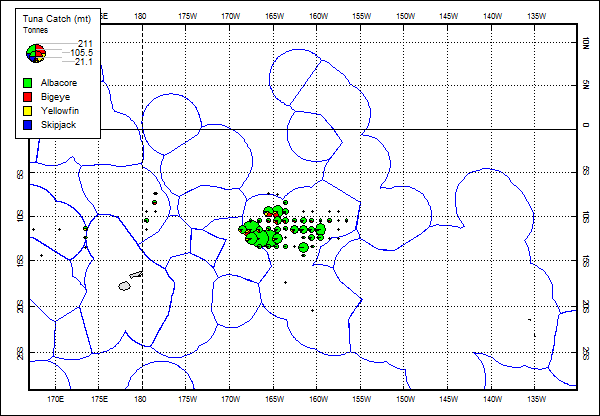 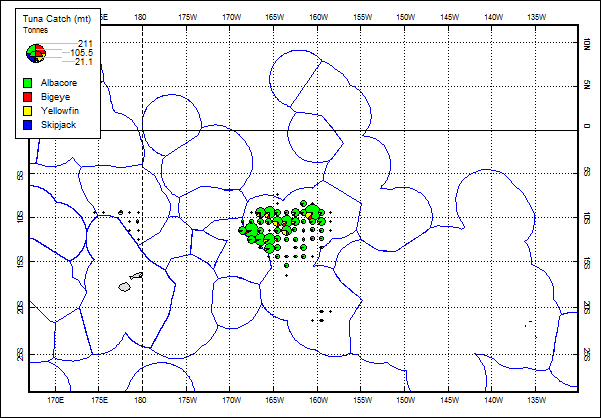 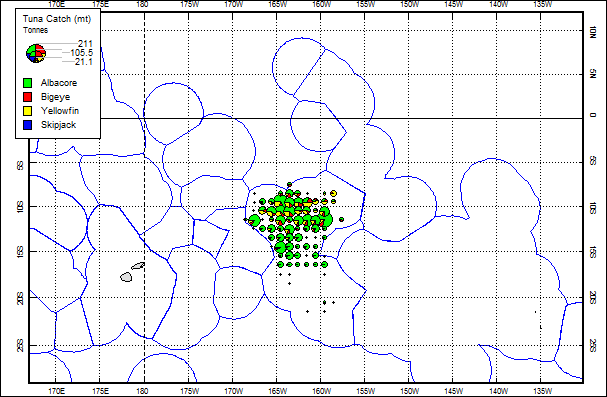 Licencing and Fleet StructureIn 2012, the Cook Islands National fleet consisted of only longline vessels that operated within the WCPF-CA. Seventeen Cook Islands flagged vessels were active and authorised to fish within the Convention Area in 2012. Among these, two domestically based vessels were authorised to fish within the Cook Islands area of national jurisdiction and the remaining fifteen vessels were licenced to fish both within the Cook Islands EEZ and the High Seas, though rarely fished beyond the waters of national jurisdiction.  Three vessels based in foreign ports were authorised for the High Seas only. In addition, seventeen Chinese flagged Chartered vessels were licenced to fish within the Cook Islands EEZ and the WCPO High Seas (Table 4). 
A total of thirty-six non-Cook Island flagged vessels were licenced and authorised to operate within the Cook Islands EEZ during 2012 (Table 5a).  No troll licences have been issued by the Cook Islands since 2008 (Table 5b) and only purse seine licences issued under the US Multi-lateral Treaty were authorised in 2012.
Observer Data/Data Coverage2012 observer data has been provided to, and is being processed by SPC. Approximately 8-10% observer coverage was reached during 2012.337 fishing trips occurred within the CK EEZ and a total of 423 fishing trips were carried out within the WCPFC-CA by Cook Islands Licenced vessels.  Approximately 99% logsheet coverage was achieved for all trips within the WCPFC-CA in 2012. 
Scientific data was provided to the Commission in accordance with the decision relating to the provision of scientific data to the Commission by 30 April 2012.YESTable 1a. Annual catch and effort estimates for the National Longline Fleet in the WCPFC Convention Area, for tuna and billfish species, 2012 – 2008. (2012 operational logsheet data was raised using unloading’s and data for 2011 – 2008 is un-raised.)Table 1a. Annual catch and effort estimates for the National Longline Fleet in the WCPFC Convention Area, for tuna and billfish species, 2012 – 2008. (2012 operational logsheet data was raised using unloading’s and data for 2011 – 2008 is un-raised.)Table 1a. Annual catch and effort estimates for the National Longline Fleet in the WCPFC Convention Area, for tuna and billfish species, 2012 – 2008. (2012 operational logsheet data was raised using unloading’s and data for 2011 – 2008 is un-raised.)Table 1a. Annual catch and effort estimates for the National Longline Fleet in the WCPFC Convention Area, for tuna and billfish species, 2012 – 2008. (2012 operational logsheet data was raised using unloading’s and data for 2011 – 2008 is un-raised.)Table 1a. Annual catch and effort estimates for the National Longline Fleet in the WCPFC Convention Area, for tuna and billfish species, 2012 – 2008. (2012 operational logsheet data was raised using unloading’s and data for 2011 – 2008 is un-raised.)Table 1a. Annual catch and effort estimates for the National Longline Fleet in the WCPFC Convention Area, for tuna and billfish species, 2012 – 2008. (2012 operational logsheet data was raised using unloading’s and data for 2011 – 2008 is un-raised.)Table 1a. Annual catch and effort estimates for the National Longline Fleet in the WCPFC Convention Area, for tuna and billfish species, 2012 – 2008. (2012 operational logsheet data was raised using unloading’s and data for 2011 – 2008 is un-raised.)Table 1a. Annual catch and effort estimates for the National Longline Fleet in the WCPFC Convention Area, for tuna and billfish species, 2012 – 2008. (2012 operational logsheet data was raised using unloading’s and data for 2011 – 2008 is un-raised.)Table 1a. Annual catch and effort estimates for the National Longline Fleet in the WCPFC Convention Area, for tuna and billfish species, 2012 – 2008. (2012 operational logsheet data was raised using unloading’s and data for 2011 – 2008 is un-raised.)Table 1a. Annual catch and effort estimates for the National Longline Fleet in the WCPFC Convention Area, for tuna and billfish species, 2012 – 2008. (2012 operational logsheet data was raised using unloading’s and data for 2011 – 2008 is un-raised.)Table 1a. Annual catch and effort estimates for the National Longline Fleet in the WCPFC Convention Area, for tuna and billfish species, 2012 – 2008. (2012 operational logsheet data was raised using unloading’s and data for 2011 – 2008 is un-raised.)Table 1a. Annual catch and effort estimates for the National Longline Fleet in the WCPFC Convention Area, for tuna and billfish species, 2012 – 2008. (2012 operational logsheet data was raised using unloading’s and data for 2011 – 2008 is un-raised.)YearEffort (Hhks)ALBBETYFTSKJPBFBLMBUMMLSSWOTOTAL2012114,0792757.01624.1692.52307.65-36.9692.6528.46140.155679.62011157,9243,799.1663.51,368.473.2-12.5122.710.431.16,080.22010133,0954,213.7384.2636.068.00.283.110.815.638.75,504.12009146,0955,495.5566.8574.9119.0-49.512.713.525.96,857.8200884,5332,878.1374.0300.365.8-36.511.418.922.63,707.2Table 1b. Annual catch estimates for the National Longline Fleet within and beyond national jurisdiction, for tuna and billfish species in 2012. Operational logsheet data was raised using unloading’s data.Table 1b. Annual catch estimates for the National Longline Fleet within and beyond national jurisdiction, for tuna and billfish species in 2012. Operational logsheet data was raised using unloading’s data.Table 1b. Annual catch estimates for the National Longline Fleet within and beyond national jurisdiction, for tuna and billfish species in 2012. Operational logsheet data was raised using unloading’s data.Table 1b. Annual catch estimates for the National Longline Fleet within and beyond national jurisdiction, for tuna and billfish species in 2012. Operational logsheet data was raised using unloading’s data.Table 1b. Annual catch estimates for the National Longline Fleet within and beyond national jurisdiction, for tuna and billfish species in 2012. Operational logsheet data was raised using unloading’s data.Table 1b. Annual catch estimates for the National Longline Fleet within and beyond national jurisdiction, for tuna and billfish species in 2012. Operational logsheet data was raised using unloading’s data.Table 1b. Annual catch estimates for the National Longline Fleet within and beyond national jurisdiction, for tuna and billfish species in 2012. Operational logsheet data was raised using unloading’s data.Table 1b. Annual catch estimates for the National Longline Fleet within and beyond national jurisdiction, for tuna and billfish species in 2012. Operational logsheet data was raised using unloading’s data.Table 1b. Annual catch estimates for the National Longline Fleet within and beyond national jurisdiction, for tuna and billfish species in 2012. Operational logsheet data was raised using unloading’s data.Table 1b. Annual catch estimates for the National Longline Fleet within and beyond national jurisdiction, for tuna and billfish species in 2012. Operational logsheet data was raised using unloading’s data.Table 1b. Annual catch estimates for the National Longline Fleet within and beyond national jurisdiction, for tuna and billfish species in 2012. Operational logsheet data was raised using unloading’s data.Table 1b. Annual catch estimates for the National Longline Fleet within and beyond national jurisdiction, for tuna and billfish species in 2012. Operational logsheet data was raised using unloading’s data.AreaEffort (Hhks)ALBBETYFTSKJPBFBLMBUMMLSSWOTOTALCK EEZ114,0802490.331128.72563.44294.23-31.8074.3521.4267.874672.16Beyond CK EEZ34,722266.74495.47129.0813.43-5.1518.307.0472.281007.48Table 1c. Annual catch estimates for all licenced vessels licenced to fish within the Cook Islands EEZ, for tuna and billfish species in 2012. Operational logsheet data was raised using unloading’s data.Table 1c. Annual catch estimates for all licenced vessels licenced to fish within the Cook Islands EEZ, for tuna and billfish species in 2012. Operational logsheet data was raised using unloading’s data.Table 1c. Annual catch estimates for all licenced vessels licenced to fish within the Cook Islands EEZ, for tuna and billfish species in 2012. Operational logsheet data was raised using unloading’s data.Table 1c. Annual catch estimates for all licenced vessels licenced to fish within the Cook Islands EEZ, for tuna and billfish species in 2012. Operational logsheet data was raised using unloading’s data.Table 1c. Annual catch estimates for all licenced vessels licenced to fish within the Cook Islands EEZ, for tuna and billfish species in 2012. Operational logsheet data was raised using unloading’s data.Table 1c. Annual catch estimates for all licenced vessels licenced to fish within the Cook Islands EEZ, for tuna and billfish species in 2012. Operational logsheet data was raised using unloading’s data.Table 1c. Annual catch estimates for all licenced vessels licenced to fish within the Cook Islands EEZ, for tuna and billfish species in 2012. Operational logsheet data was raised using unloading’s data.Table 1c. Annual catch estimates for all licenced vessels licenced to fish within the Cook Islands EEZ, for tuna and billfish species in 2012. Operational logsheet data was raised using unloading’s data.Table 1c. Annual catch estimates for all licenced vessels licenced to fish within the Cook Islands EEZ, for tuna and billfish species in 2012. Operational logsheet data was raised using unloading’s data.Table 1c. Annual catch estimates for all licenced vessels licenced to fish within the Cook Islands EEZ, for tuna and billfish species in 2012. Operational logsheet data was raised using unloading’s data.Table 1c. Annual catch estimates for all licenced vessels licenced to fish within the Cook Islands EEZ, for tuna and billfish species in 2012. Operational logsheet data was raised using unloading’s data.Table 1c. Annual catch estimates for all licenced vessels licenced to fish within the Cook Islands EEZ, for tuna and billfish species in 2012. Operational logsheet data was raised using unloading’s data.VesselsEffort (Hhks)ALBBETYFTSKJPBFBLMBUMMLSSWOTOTALAll391,9218833.302767.881805.18770.00-49.03486.3758.39204.5314,974.7Table 2. Annual un-raised catch estimates for the National Longline Fleet in the WCPFC Convention Area for non-target and by-catch species (including sharks) for 2012. Table 2. Annual un-raised catch estimates for the National Longline Fleet in the WCPFC Convention Area for non-target and by-catch species (including sharks) for 2012. Table 2. Annual un-raised catch estimates for the National Longline Fleet in the WCPFC Convention Area for non-target and by-catch species (including sharks) for 2012. Table 2. Annual un-raised catch estimates for the National Longline Fleet in the WCPFC Convention Area for non-target and by-catch species (including sharks) for 2012. Table 2. Annual un-raised catch estimates for the National Longline Fleet in the WCPFC Convention Area for non-target and by-catch species (including sharks) for 2012. Table 2. Annual un-raised catch estimates for the National Longline Fleet in the WCPFC Convention Area for non-target and by-catch species (including sharks) for 2012. Table 2. Annual un-raised catch estimates for the National Longline Fleet in the WCPFC Convention Area for non-target and by-catch species (including sharks) for 2012. Table 2. Annual un-raised catch estimates for the National Longline Fleet in the WCPFC Convention Area for non-target and by-catch species (including sharks) for 2012. Table 2. Annual un-raised catch estimates for the National Longline Fleet in the WCPFC Convention Area for non-target and by-catch species (including sharks) for 2012. Table 2. Annual un-raised catch estimates for the National Longline Fleet in the WCPFC Convention Area for non-target and by-catch species (including sharks) for 2012. Table 2. Annual un-raised catch estimates for the National Longline Fleet in the WCPFC Convention Area for non-target and by-catch species (including sharks) for 2012. Table 2. Annual un-raised catch estimates for the National Longline Fleet in the WCPFC Convention Area for non-target and by-catch species (including sharks) for 2012. Table 2. Annual un-raised catch estimates for the National Longline Fleet in the WCPFC Convention Area for non-target and by-catch species (including sharks) for 2012. Table 2. Annual un-raised catch estimates for the National Longline Fleet in the WCPFC Convention Area for non-target and by-catch species (including sharks) for 2012. Table 2. Annual un-raised catch estimates for the National Longline Fleet in the WCPFC Convention Area for non-target and by-catch species (including sharks) for 2012. Table 2. Annual un-raised catch estimates for the National Longline Fleet in the WCPFC Convention Area for non-target and by-catch species (including sharks) for 2012. Table 2. Annual un-raised catch estimates for the National Longline Fleet in the WCPFC Convention Area for non-target and by-catch species (including sharks) for 2012. 2012SSPSSPSFASFADOLDOLLAGOILWAHBSHFALOCSMAKTHRSHKOTH20121.691.693.023.026.136.136.826.1562.8124.200.8240.1753.3050.71648.64362.7Table 3. Annual un-raised catch estimates for all Cook Island licenced longline vessels*, for tuna and billfish by broad ocean area for 2012-2008. 
(*this includes all vessels licenced to fish within CK EEZ and WCPO High Seas)Table 3. Annual un-raised catch estimates for all Cook Island licenced longline vessels*, for tuna and billfish by broad ocean area for 2012-2008. 
(*this includes all vessels licenced to fish within CK EEZ and WCPO High Seas)Table 3. Annual un-raised catch estimates for all Cook Island licenced longline vessels*, for tuna and billfish by broad ocean area for 2012-2008. 
(*this includes all vessels licenced to fish within CK EEZ and WCPO High Seas)Table 3. Annual un-raised catch estimates for all Cook Island licenced longline vessels*, for tuna and billfish by broad ocean area for 2012-2008. 
(*this includes all vessels licenced to fish within CK EEZ and WCPO High Seas)Table 3. Annual un-raised catch estimates for all Cook Island licenced longline vessels*, for tuna and billfish by broad ocean area for 2012-2008. 
(*this includes all vessels licenced to fish within CK EEZ and WCPO High Seas)Table 3. Annual un-raised catch estimates for all Cook Island licenced longline vessels*, for tuna and billfish by broad ocean area for 2012-2008. 
(*this includes all vessels licenced to fish within CK EEZ and WCPO High Seas)Table 3. Annual un-raised catch estimates for all Cook Island licenced longline vessels*, for tuna and billfish by broad ocean area for 2012-2008. 
(*this includes all vessels licenced to fish within CK EEZ and WCPO High Seas)Table 3. Annual un-raised catch estimates for all Cook Island licenced longline vessels*, for tuna and billfish by broad ocean area for 2012-2008. 
(*this includes all vessels licenced to fish within CK EEZ and WCPO High Seas)Table 3. Annual un-raised catch estimates for all Cook Island licenced longline vessels*, for tuna and billfish by broad ocean area for 2012-2008. 
(*this includes all vessels licenced to fish within CK EEZ and WCPO High Seas)Table 3. Annual un-raised catch estimates for all Cook Island licenced longline vessels*, for tuna and billfish by broad ocean area for 2012-2008. 
(*this includes all vessels licenced to fish within CK EEZ and WCPO High Seas)Table 3. Annual un-raised catch estimates for all Cook Island licenced longline vessels*, for tuna and billfish by broad ocean area for 2012-2008. 
(*this includes all vessels licenced to fish within CK EEZ and WCPO High Seas)AreaYearALBBETYFTSKJPBFBUMBLMMLSSWO1. WCPFC Convention Area20082879.9374.6300.966.00.036.518.911.422.61. WCPFC Convention Area20095941.5599.7613.7122.90.053.214.712.827.21. WCPFC Convention Area20104574.7440.1710.479.80.293.217.812.140.51. WCPFC Convention Area20114289.8745.41416.075.60.0153.419.013.240.31. WCPFC Convention Area201211075.43632.12343.6688.52.3650.680.265.8259.42. WCPFC Convention Area (south of the Equator20082879.9369.5298.066.00.035.618.911.322.52. WCPFC Convention Area (south of the Equator20095941.5599.7613.7122.90.053.214.712.827.22. WCPFC Convention Area (south of the Equator20104574.7440.1710.479.80.293.217.812.140.52. WCPFC Convention Area (south of the Equator20114289.8745.41416.075.60.0153.419.013.240.32. WCPFC Convention Area (south of the Equator201211074.13530.52335.7688.52.2645.480.264.9248.23. WCPFC Convention Area (north of the Equator)20080.05.12.90.00.00.90.00.10.13. WCPFC Convention Area (north of the Equator)20110.00.00.00.00.00.00.00.00.03. WCPFC Convention Area (north of the Equator)20121.3101.67.90.00.05.20.00.911.24. WCPO Area20082879.9374.6300.966.00.036.518.911.422.64. WCPO Area20095941.5599.7613.7122.90.053.214.712.827.24. WCPO Area20104574.7440.1710.479.80.293.217.812.140.54. WCPO Area20114289.8745.41416.075.60.0153.419.013.240.34. WCPO Area201210986.23569.72331.2686.92.2643.680.264.4252.35. WCPO (south of the Equator)20082879.9369.5298.066.00.035.618.911.322.55. WCPO (south of the Equator)20095941.5599.7613.7122.90.053.214.712.827.25. WCPO (south of the Equator)20104574.7440.1710.479.80.293.217.812.140.55. WCPO (south of the Equator)20114289.8745.41416.075.60.0153.419.013.240.35. WCPO (south of the Equator)201210984.93468.12323.3686.92.2638.480.263.5241.26. WCPO (north of the Equator)20080.05.12.90.00.00.90.00.10.16. WCPO (north of the Equator)20110.00.00.00.00.00.00.00.00.06. WCPO (north of the Equator)20121.3101.67.90.00.05.20.00.911.27. North Pacific Ocean20080.05.12.90.00.00.90.00.10.17. North Pacific Ocean20110.00.00.00.00.00.00.00.00.07. North Pacific Ocean20121.3101.67.90.00.05.20.00.911.28. South Pacific Ocean20082879.9369.5298.066.00.035.618.911.322.58. South Pacific Ocean20095941.5599.7613.7122.90.053.214.712.827.28. South Pacific Ocean20104574.7440.1710.479.80.293.217.812.140.58. South Pacific Ocean20114289.8745.41416.075.60.0153.419.013.240.38. South Pacific Ocean201211241.73650.12354.0692.52.8651.880.369.6281.8Table 4. Number of active Cook Island and charter flagged longline vessels by size and authorised area, within the WCPFC Convention Area in 2012.Table 4. Number of active Cook Island and charter flagged longline vessels by size and authorised area, within the WCPFC Convention Area in 2012.Table 4. Number of active Cook Island and charter flagged longline vessels by size and authorised area, within the WCPFC Convention Area in 2012.Table 4. Number of active Cook Island and charter flagged longline vessels by size and authorised area, within the WCPFC Convention Area in 2012.Table 4. Number of active Cook Island and charter flagged longline vessels by size and authorised area, within the WCPFC Convention Area in 2012.Table 4. Number of active Cook Island and charter flagged longline vessels by size and authorised area, within the WCPFC Convention Area in 2012.Table 4. Number of active Cook Island and charter flagged longline vessels by size and authorised area, within the WCPFC Convention Area in 2012.Table 4. Number of active Cook Island and charter flagged longline vessels by size and authorised area, within the WCPFC Convention Area in 2012.GRT RangeCK EEZ onlyCK EEZ onlyCK EEZ and WCPO HSCK EEZ and WCPO HSWCPO HS onlyWCPO HS onlyTotalCKCharterCKCharterCKCharter0-10010-502126		32350-2001111200-5000500+0Total2229293334Table 5a. Number of active Non-Cook Island flagged longline, carrier and bunker vessels authorised to operate within the Cook Islands EEZ by size in 2012.Table 5a. Number of active Non-Cook Island flagged longline, carrier and bunker vessels authorised to operate within the Cook Islands EEZ by size in 2012.Table 5a. Number of active Non-Cook Island flagged longline, carrier and bunker vessels authorised to operate within the Cook Islands EEZ by size in 2012.Table 5a. Number of active Non-Cook Island flagged longline, carrier and bunker vessels authorised to operate within the Cook Islands EEZ by size in 2012.Table 5a. Number of active Non-Cook Island flagged longline, carrier and bunker vessels authorised to operate within the Cook Islands EEZ by size in 2012.Table 5a. Number of active Non-Cook Island flagged longline, carrier and bunker vessels authorised to operate within the Cook Islands EEZ by size in 2012.GRT RangeLonglineCarrierBunkerTotal0-10010-5027112950-2002124200-50033500+0Total322236Table 5b. Number of active Cook Island flagged troll vessels by size from 2008-2012.Table 5b. Number of active Cook Island flagged troll vessels by size from 2008-2012.Table 5b. Number of active Cook Island flagged troll vessels by size from 2008-2012.Table 5b. Number of active Cook Island flagged troll vessels by size from 2008-2012.Table 5b. Number of active Cook Island flagged troll vessels by size from 2008-2012.Table 5b. Number of active Cook Island flagged troll vessels by size from 2008-2012.GRT Range200820092010201120120-10-----10-50-----50-200-----200-5001----500+-----Total11000Appendix 1.

CMM Reporting requirements in WCFPC Part 1 Report related to dataAppendix 1.

CMM Reporting requirements in WCFPC Part 1 Report related to dataAppendix 1.

CMM Reporting requirements in WCFPC Part 1 Report related to dataCMM 05-03  North Pacific Albacore para 4NOT APPLICABLEThis is not a target species of the Cook Islands longline fishery.CMM 06-04South West striped Marlin, para 4No vessels specifically targeted striped marlin and all catch was taken as by-catch. A total of 40.29mt was caught as by-catch below 15S.CMM 07-04Seabirds 
para 9No interactions with seabirds were recorded from either logsheet information or observer reports.CMM 09-03  Swordfish 
para 8A total of 117mt of swordfish was taken in zone below 20S.  Four chartered vessels were licenced to specifically target swordfish however only 3.54mt were taken by these vessels from below 20S. 11.2mt was taken by Cook Island flagged vessels as by-catch.CMM 09-06  Transhipment 
para 11 (annex II)NOT APPLICABLENo Cook Islands Flagged vessels transhipped either in port or at sea including in-zone and/or high seas.CMM 10-05  South Pacific Albacore para 439 vessels were licenced to target albacore within the Cook Islands EEZ caught a total of 7790mt of albacore was taken in zone below 20S. Only 672.5mt of albacore was taken as bycatch from the chartered exploratory vessels licenced that target bigeye tuna and swordfish. CMM 10-07  Sharks 
para 4Retained shark species catch estimates based on observer data calculated by SPC, below 20S totalled approximately 782mt within the Convention Area. Shark catches comprised of Blue sharks (216mt), silky sharks (48.0mt), mako sharks (384mt), Oceanic Whitetips (75.9), porbeagle sharks (0mt), hammerhead sharks (58.1) and thresher sharks (0mt). Un-raised and unidentified shark species estimates from logsheets totalled 48mt.In late 2012, the Cook Islands EEZ became a complete shark sanctuary prohibiting the retention of any sharks or shark parts on board. Noting this development, it is expected that retained shark catches will decrease in 2013.CMM 11-03  Cetaceans and Purse Seine fisheries,  para 5NOT APPLICABLE
There is no purse seine vessels authorised to fish within the Cook Islands EEZ apart from those associated with the US Multilateral Treaty.CMM 11-04  Oceanic whitetip Sharks, 
para 3Based on observer data calculated by SPC, oceanic whitetip shark catches were approximately 76mt during 2012.